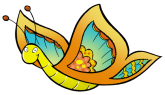 A quoi ça sert ?Je fais un effort pour bien présenter mon cahier car :quand je le regarde, quand le montre à quelqu'un, je suis fier de moi, ça me fait plaisir de voir ce que je fais de bien,quand je l'ouvre pour travailler je ne suis pas gêné quand je vois les autres pages,quand je prends mon temps pour m'appliquer je me sens fier de moi,quand la maîtresse corrige elle arrive bien à me lire et à retrouver mon travail.Comment faire ?Les 5 choses à faire pour avoir un beau cahier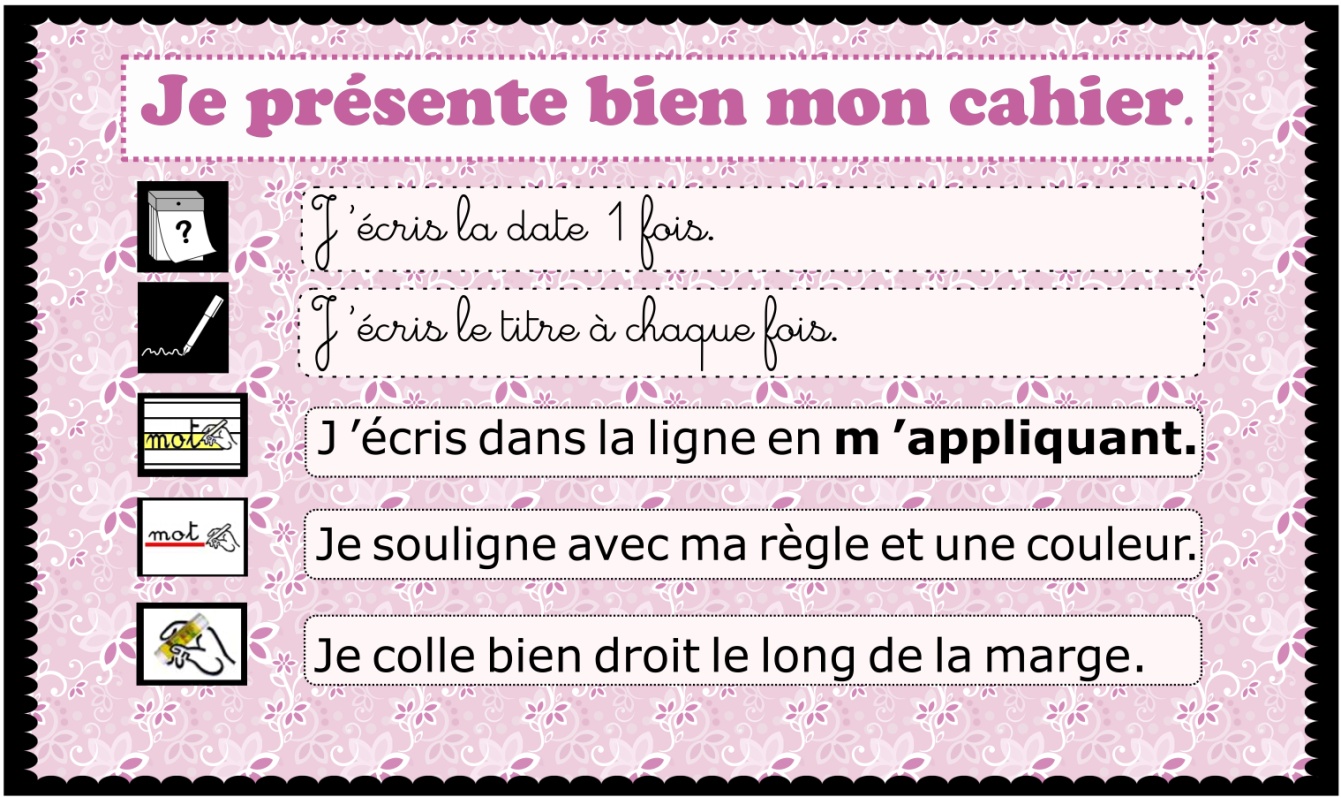 Entraîne-toi à redire les cinq choses à faire en regardant les pictogrammes puis en cachant ta feuille.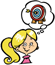  Je pense aux 5 choses je dois faire pour bien présenter mon cahier.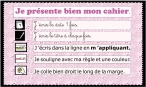 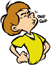  Je fais le calme dans mon corps : je m'installe bien pour écrire, je suis posé. Je fais le calme dans ma tête : je me concentre sur mon cahier, j'oublie le reste de la classe.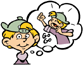  Je m'encourage à prendre mon temps pour m'appliquer.